রবীন্দ্র মহাবিদ্যালয়চাঁপাডাঙা, হুগলিবিজ্ঞপ্তি১. এতদ্বারা SEM-VI & Part-III পরীক্ষার্থীদের জানানো হচ্ছে যে, পরীক্ষা শুরুর ৩০ মিনিট পূর্বে কলেজ web site থেকে Question Download করতে পারবে।২. পরীক্ষা শেষে হওয়ার ৩০ মিনিটের মধ্যে Answer Script (উত্তর পত্র) scan করে PDF File  র্নিদিষ্ট email. ID তে Send করতে হবে অথবা সরাসরি কলেজে জমা দেওয়া যাবে।৩. উত্তর পত্র scan করে PDF করার সময় একটা ফাইল করে file name হবে  University Roll No. এবং Subject এ লিখতে হবে Paper Name.৪. ছাত্র ছাত্রী অথবা তার প্রতিনিধি কলেজে উত্তর পত্র নির্দিষ্ট সময়ের মধ্যে দিতে পারবে। সে ক্ষেত্রে মাস্ক পরে কলেজে জমা দেওয়া যাবে। Paper wise Email ID কলেজ Website দেওয়া আছে।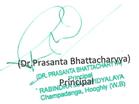 